7.04. тема: Применение электромагнитовДомашнее задание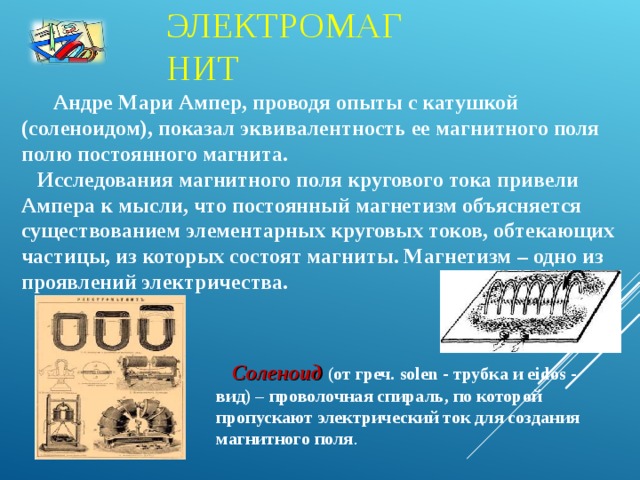 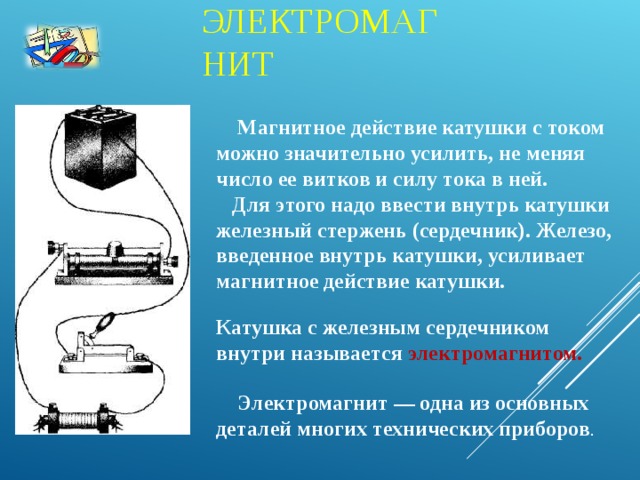 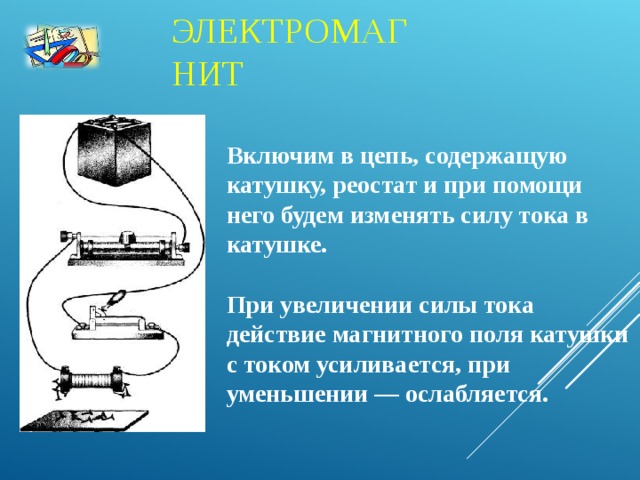 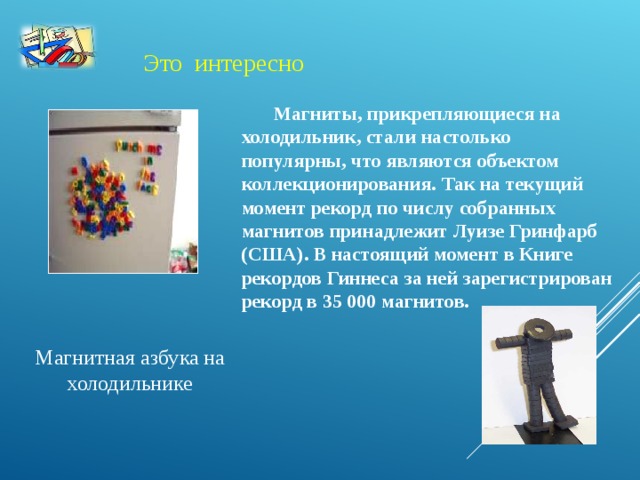 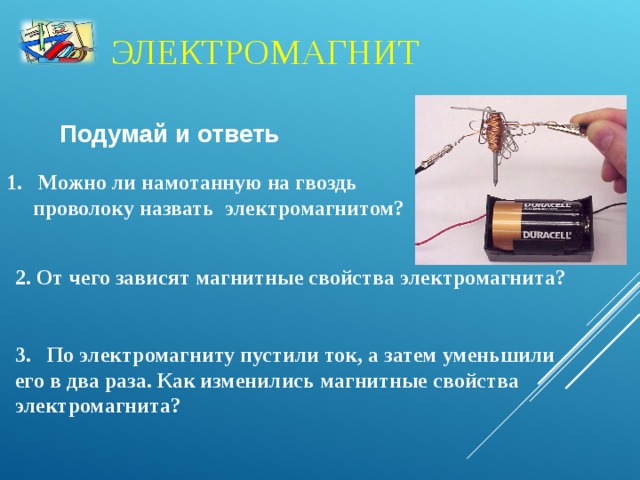 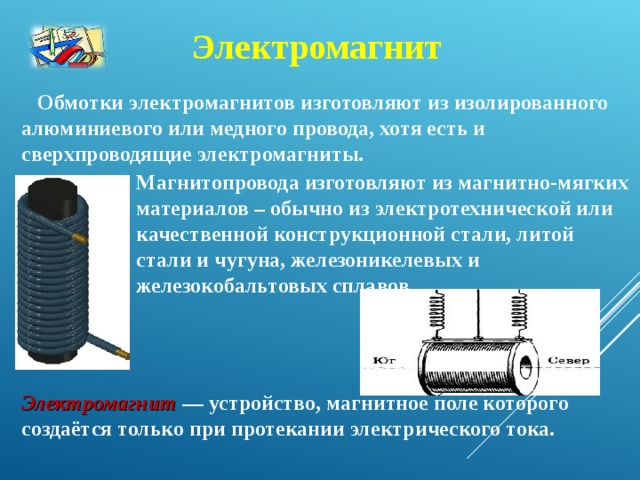 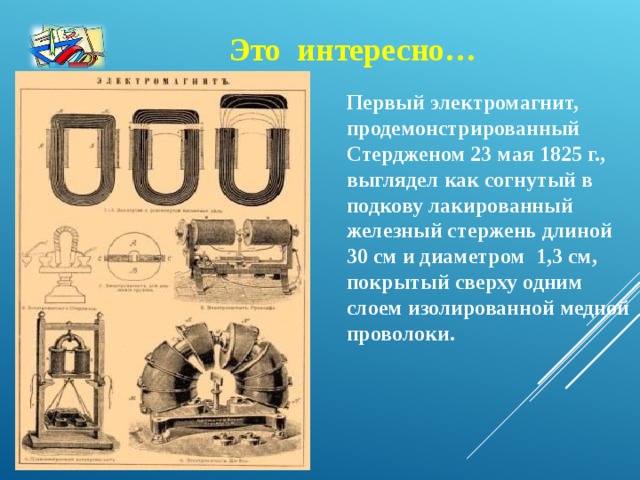 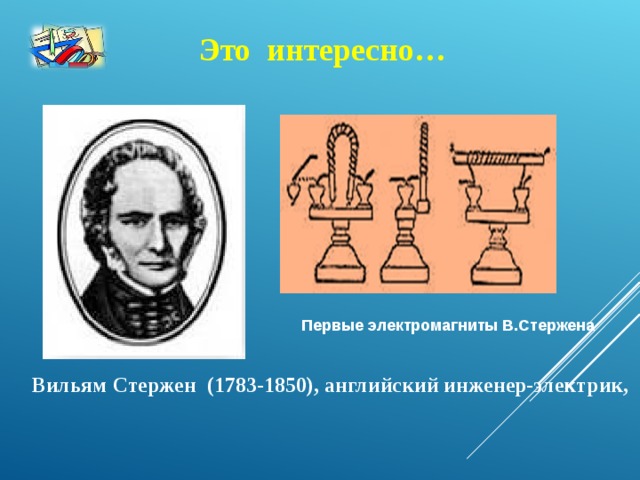 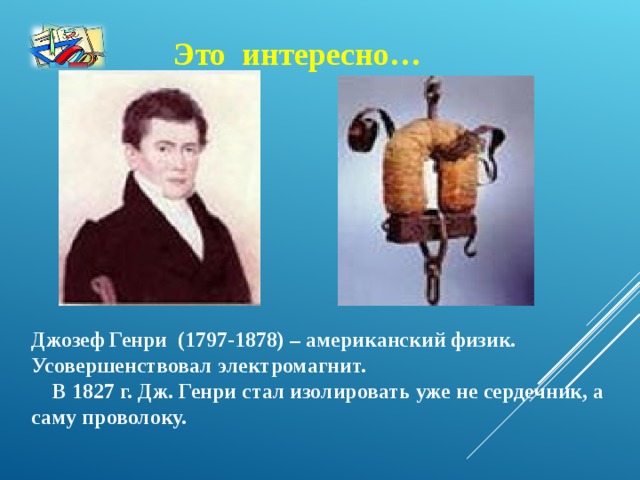 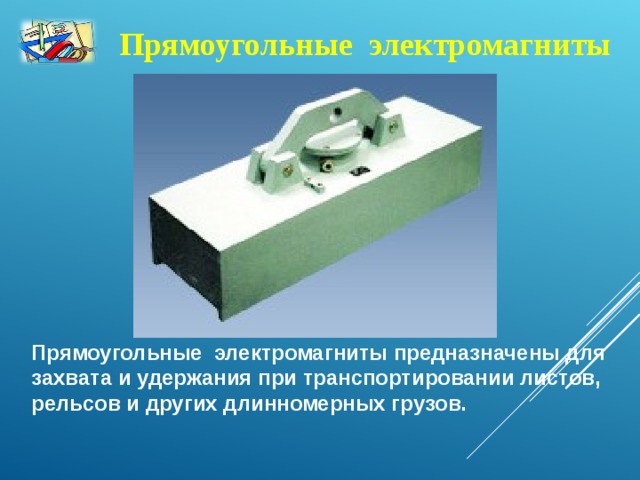 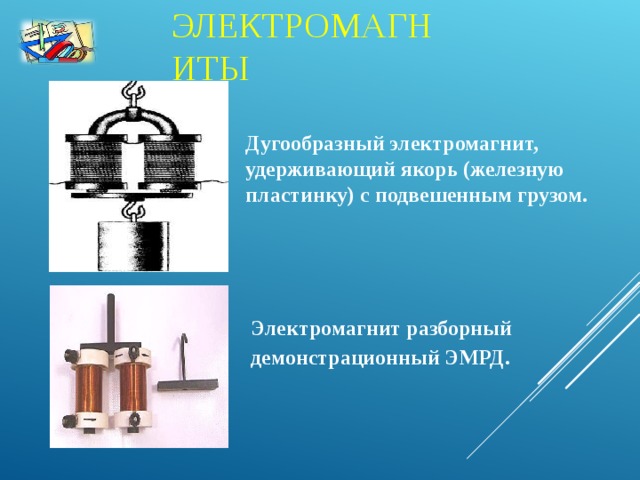 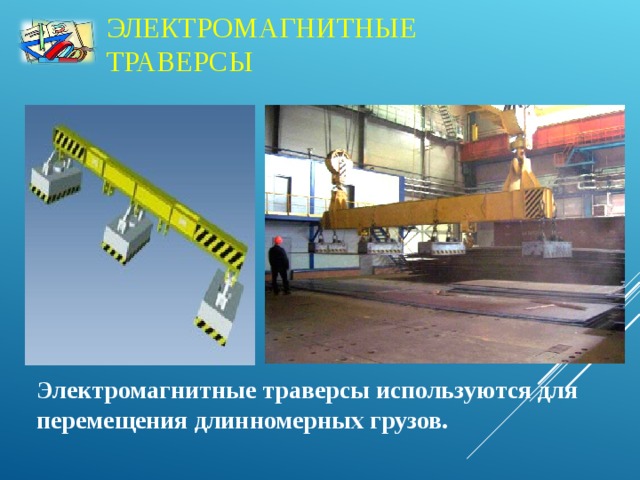 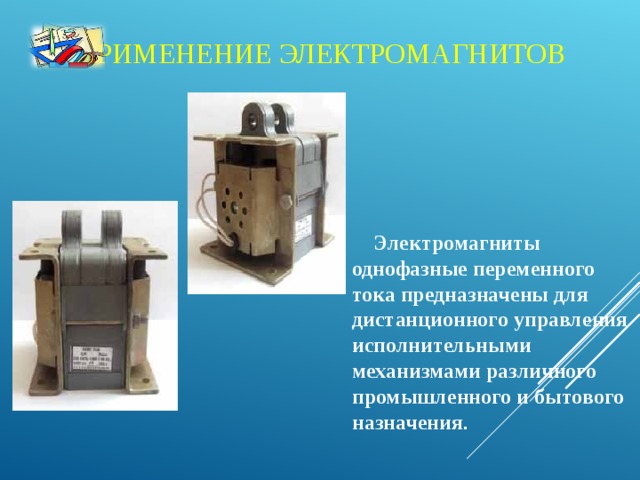 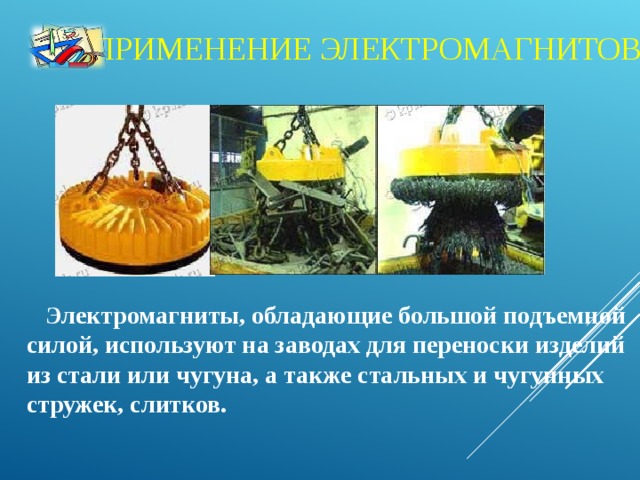 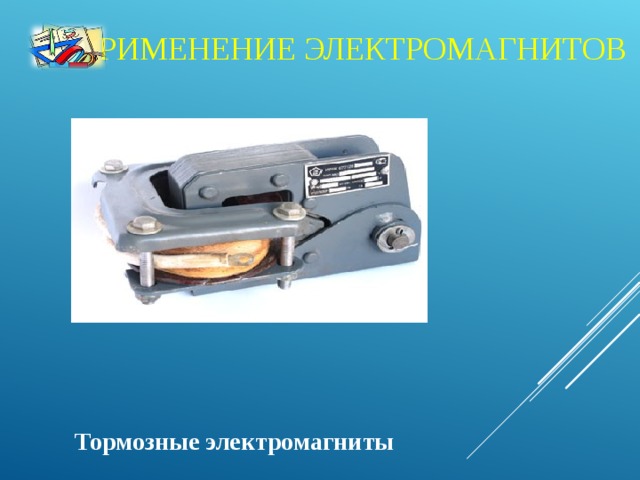 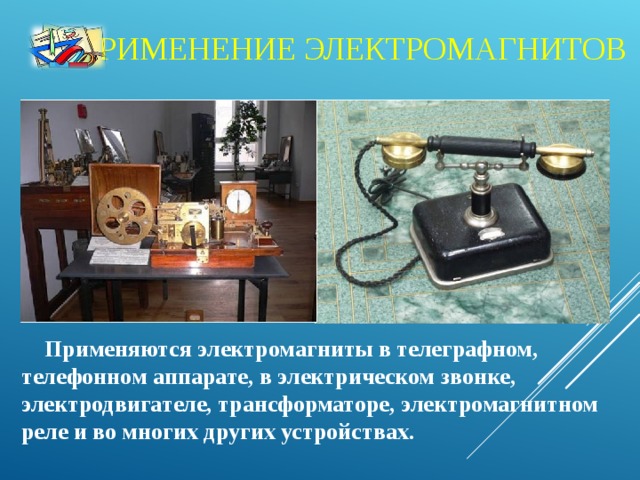 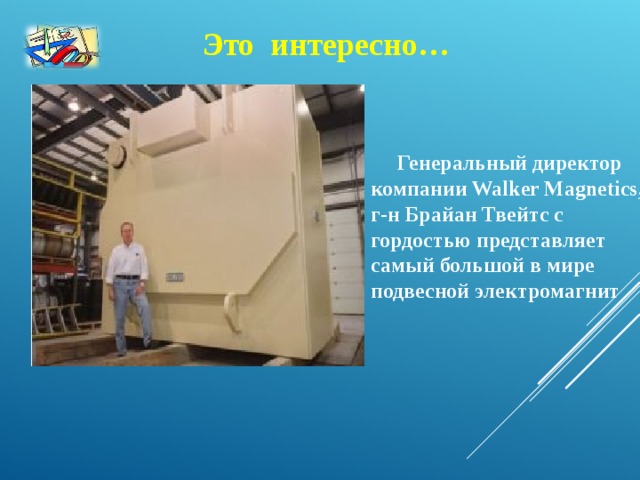 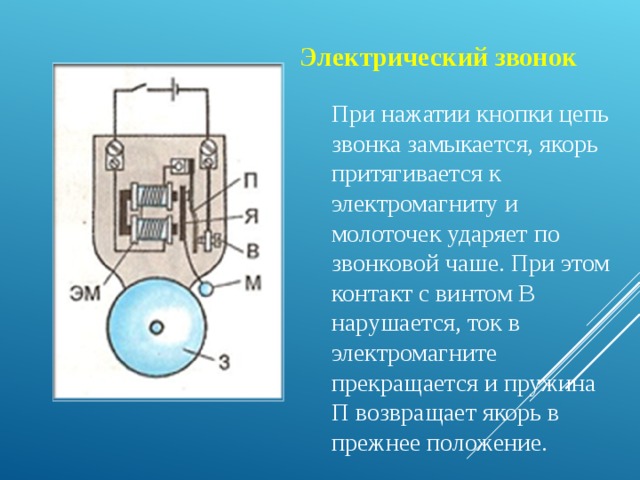 1. § 60, учебник,упр422. Сообщения по темам: «Электромагнитное реле», «Электромагнитный телеграф»